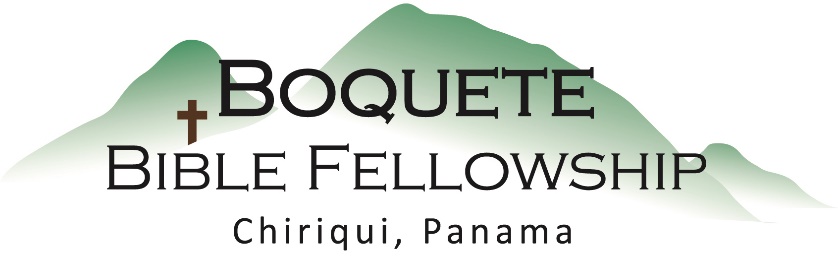 Culto del Domingo – 22 de agosto, 2021Bienvenida y anunciosOración de limpieza: Salmo 32:1-2Llamado a la adoración: Romanos 5:1-2Adoración a través del cantoAdoración a través de las ofrendasOración de iluminaciónSermón: Efesios 4:25 – Habla La VerdadRespuestaBendición: Tesalonicenses 5:23Anuncios para esta semanaEstudio bíblico especial – Los miércoles a las 10:30am en la iglesia. Bryan está liderando nuevamente esta semana y el estudio sobre los últimos tiempos se reanudará la otra semana. Las preguntas de discusión saldrán en el boletín informativo. Estudio bíblico para mujeres – Tammy está dirigiendo el estudio bíblico para mujeres los jueves a las 10:00am en la iglesia. Se les invita a todas las damas a participar. ¡Traiga una amiga!Actualización Financiera           Ingresos del 2021:            $47.422,25   Del mes de Agosto :             Gastos del    2021:            $57.497,18                                              Ingreso Neto                     $-9.774,93Efesios 4:25 – Hablar La Verdadque en cuanto a la anterior manera de vivir, ustedes se despojen del viejo hombre, que se corrompe según los deseos engañosos[a], 23 y que sean renovados en el espíritu de su mente, 24 y se vistan del nuevo hombre, el cual, en la semejanza de Dios[b], ha sido creado en la justicia y santidad de la verdad.25 Por tanto, dejando a un lado la falsedad, hablen verdad cada cual con su prójimo, porque somos miembros los unos de los otros.¿Alguna vez es correcto mentir?Posibles excepciones:Éxodo 1Josué 2Advertencia:La mentira es condenada masiva y abrumadoramente en las Escrituras:Versículos usados hoy: Proverbios 6:16-17, 12:22, 12:19, 20,17, 21:6; Apocalipsis 21:6¿De dónde viene la mentira?Los deseos que nos causan mentir: El __miedo__ y la __codicia__.Dos tipos de __miedo__:1.) Miedo de perder la estima2.) Miedo de ser lastimados/daño físico Dos tipos de ___codicia___:1.) Codicia por el dinero2.) Codicia por el poder o prestigio o privilegios¿Entonces que debemos hacer?